Стипендиальная программа от Фонда зарубежных корейцев, для студентов учащихся в Китае, в России и в странах СНГ на 2017 год.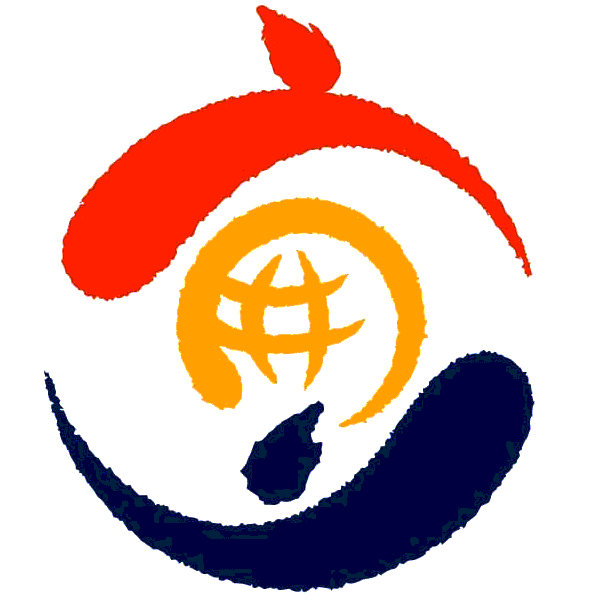 2017. 3.Фонд зарубежных корейцев.1. Цель программы: Поддержка обучения этнических корейцев с выдающимися знаниями, учащихся в Китае, в России и в странах СНГ на бакалавриате (магистратура, докторантура).Содействие развитию способностей у зарубежных корейцев и укрепление связи с их исторической родиной. Продвижение людей с лидерскими качествами и подготовка ценных кадров, способных внести вклад в развитие сообщества зарубежных корейцев.2. Требования для подачи заявления и количество мест.  Требования для подачи заявления.Китай: студенты корейского происхождения, обучающиеся в правительственных, в главных и в ведущих ВУЗах Китая на бакалавриате (магистратура, докторантура).Россия и страны СНГ: студенты корейского происхождения, проживающие в крупных городах и обучающиеся в ведущих ВУЗах страны на бакалавриате (магистратура, докторантура).Количество мест: 140 человек (70 из Китая, 70 из России и стран СНГ)3. Стипендия и период предоставления.Стипендия  Китай‧Россия‧Казахстан : $1,200 (на одного человека в год)Остальные страны СНГ: $1,000 (на одного человека в год)Период получения стипендии: Китай‧Россия‧Казахстан: май – 1 семестр, сентябрь – 2 семестр (каждый семестр 600$ на человека)Остальные страны СНГ: май – 1 семестр, сентябрь – 2 семестр (каждый семестр 500$ на человека)4. Отбор стипендиантов(1) Критерии отбора  Студенты с трудным экономическим положением в семье.※ рекомендация от официального представительства Республики Корея за рубежом Студенты с отличной успеваемостью и имеющие высокий уровень корейского языка.※ предпочтения отдаются кандидатам, имеющим сертификат теста на знание корейского языка с уровнем 3 и выше.предпочтения отдаются потомкам заслуженных соотечественников и потомкам сделавших вклад в развитие сообщества зарубежных корейцев.  предпочтения отдаются кандидатам с научно-техническими специальностями.предпочтения отдаются новому поколению, обладающему лидерскими качествами, способному внести вклад в развитие сообщества зарубежных корейцев.※ при наличии грамот (дипломов, сертификатов) об участии в различных сферах деятельности внутри и за пределами учебного заведения, обязательно предоставить подтверждение.наличие опыта участия в программах Фонда зарубежных корейцев (пригласительные образовательные программы, школы корейского языка, и др.).※ кандидаты получавшие ранее стипендию по этой программе также могут подать заявку.※ кандидаты не предоставившие нотариального подтверждения и учащиеся на последнем семестре последнего курса исключаются от отбора.(2) порядок отбора стипендиантов: публикация от Фонда зарубежных корейцев о наборе на стипендиальную программу (в начале марта). - веб-сайт Фонда зарубежных корейцев (www.korean.net) - объявление о наборе на стипендиальную программу будет публиковаться через официальное представительство Республики Корея за рубежом (на домашних страницах каждого представительства)Срок приема заявлений (до второй декады апреля)Так как в зависимости от страны проживания, возможно изменение сроков приема заявлений, следует заранее уточнять информацию о сроках приема заявлений в официальных представительствах Республики Корея за рубежом, Фонд зарубежных корейцев напрямую принимать заявления не будет. Официальное представительство Республики Корея за рубежом производит первый этап отбора кандидатов на стипендиальную программу и рекомендует их Фонду зарубежных корейцев.Комитет по отбору стипендиатов Фонда зарубежных корейцев будет рассматривать рекомендации и окончательные результаты будут оглашены в официальном представительстве Республики Корея за рубежом (во второй декаде мая).Выплата стипендий (май: 1 семестр, сентябрь: 2 семестр)5. перечень документов и инструкции к оформлению.(1) перечень документов:Заявление на стипендию Фонда зарубежных корейцев (цветное фото 3*4cm кол-во 1шт.) загрузить на сайт (http://korean.net), (регистрация возможна на корейском, английском и русском языках) после входа под своим логином 재외동포 지원> 재단사업-> 장학사업-> 중국 및 러시아･CIS지역 현지 장학사업-> после нажатия в нижнем абзаце на клавишу ‘신청’(заявка)>заполнить, сохранить и распечатать заявление, далее поставить подпись и сдать вместе с остальными документами в официальное представительство Республики Корея в стране.Документ подтверждающий, что заявитель является этническим корейцем/кореянкой (нотариально заверенный перевод на корейском или английском языке)Оригинал справки с места учебы (нотариальное заверение не требуется, но требуется проверка в официальном представительстве Республики Корея)Оригинал приложения с оценками за предыдущие курсы (нотариально заверенный перевод на корейском или английском языке)Грамоты, дипломы, сертификаты, полученные внутри и за пределами учебного заведения и сертификат подтверждающий знание языка (если имеются).Копия документа, подтверждающего, что вы являетесь потомком выдающихся людей (требуется проверка в официальном представительстве Республики Корея, если имеется). Документы, подтверждающие участие в программах Фонда зарубежных корейцев или обучение в корейской школе (подтвержденные директором корейской школы, если имеется)(2) инструкции к оформлению документов.оригинал приложения с оценками за предыдущие курсы, нотариально заверенный и переведенный на корейский или английский язык (можно заверить в официальных представительствах Республики Корея).Если страна является участником Гаагской конвенции, то документы заверить апостилем.- В случае обучения в Китае можно заменить документом, выданным в «Академическом сертификационном центре» Министерства образования Китая.Приложение с оценками за предыдущие курсы должно быть переведено в стопроцентное соотношение.     В случае если информация, содержащаяся в предоставленных документах будет недостоверная или документы, не будут нотариально заверены и переведены итд. то документы будут исключены из списка рассмотрения. Предоставленные документы возврату не подлежат. 6. Контактная информацияПериод приема и подачи заявления: в каждом представительстве Республики Корея страны. Ответственное лицо: сотрудник отдела нового поколения Фонда зарубежных корейцев и ответственная за реализацию стипендиальной программы Ким Джонг Сон.тел : 82-2-3415-0174,  электронная почта: windyjs16@okf.or.krвеб-сайт: http://korean.netприложение: Заявление на стипендиальную программу Фонда зарубежных корейцев, для студентов, обучающихся в Китае, в России и в странах СНГ. конец.